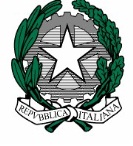 Ministero dell'Istruzione e del Merito ISTITUTO COMPRENSIVO UDINE VIVIA XXV APRILE, 1 – 33100 UdineCodice Fiscale: 94134550303 - Codice Meccanografico UDIC85800Qemail: ud ic85800@istruzione.it pec: udic85800q@pec.istruzione.it  Tel : 0432 1276611LA GIUNTA ESECUTIVAriunitasi il giorno 11 gennaio 2024, in modalità mista, come da convocazione prot. n. 0000192 del 09/01/2023, esaminato il Programma Annuale E.F. 2024ascoltati gli interventi del Dirigente Scolastico e della Direttrice dei Servizi Generali ed amministrativi e la discussione che ne è seguita;VISTO il D.P.R. n. 275 del 08/03/1999, regolamento autonomia delle Istituzioni Scolastiche;VISTO il regolamento recante istruzioni generali sulla gestione amministrativo-contabile delle istituzioni scolastiche, ai sensi dell'articolo 1, comma 143, della legge 13 luglio 2015, n.107. Decreto interministeriale 28 agosto 2018, n. 129;VISTA la nota del Ministero dell’Istruzione prot.n.32361 del 21/11/2023 d’intesa con il Ministero dell’Economia e delle Finanze, che ha consentito alle Istituzioni Scolastiche, di usufruire di una proroga di tutti i termini previsti dall’art.5, commi 8 e 9 del D.I. n.129/2018, di 45 giorni per la predisposizione ed approvazione del Programma Annuale E.F. 2024;VISTA la Nota MI prot.n. 25954 del 29.09.2023, comunicazione preventiva delle risorse finanziarie per il funzionamento amministrativo, didattico ed altre voci, periodo gennaio-agosto 2024, per la predisposizione del Programma Annuale per l’E.F.2024;VISTE le altre disposizioni vigenti;VISTO il programma annuale dell'E.F. 2024 predisposto dal Dirigente Scolastico in data 08/01/2023;VISTE le schede illustrative descrittive predisposte dal Dirigente Scolastico per le attività e i progetti inseriti nel programma annuale;VERIFICATO che il programma annuale è coerente con la previsione del piano triennale dell'offerta formativa;DELIBERA di proporre al Consiglio di istituto l’approvazione del programma annuale E.F. 2024, quale risulta dal testo predisposto dal Dirigente Scolastico, accompagnato dalla relazione illustrativa e riportato nella relativa modulistica.Il SEGRETARIO							IL PRESIDENTEdott.sa M. Maddalena Morsut           				prof. Leonardo Primus